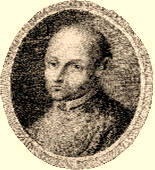 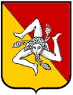 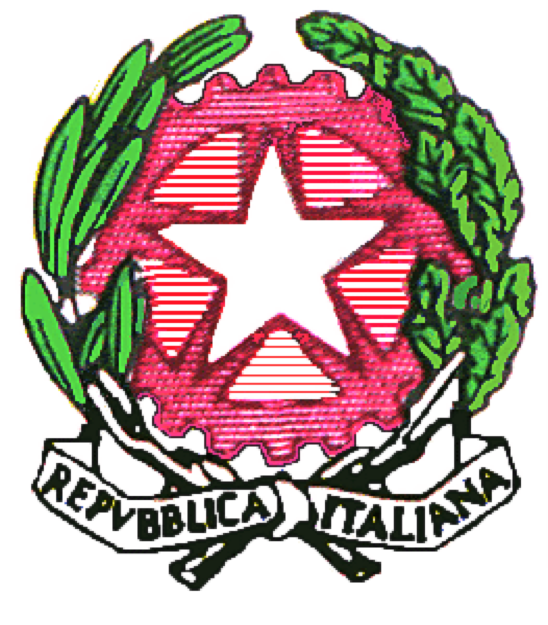 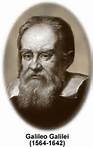 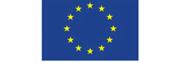 ISTITUTO ISTRUZIONE SUPERIORE “Francesco  Maurolico”Corso Cavour, 63 - 98122 Messina  Cod. Fis. 80007300835 - Cod. Mecc.MEIS02900X	Tel. 090672110- Fax 090672775 	Email: meis02900x@istruzione.itSede Associata  MEPC029017- Liceo Classico “F. Maurolico” Messina Tel.090672110-Fax 090672775Sede Associata MEPS02901A- Liceo Scientifico/Linguistico “G.Galilei” SpadaforaTel.0909941798-Fax 0909942918Insegnante ____________________________________       Sede________________Classe ____________                                Materia ____________________________Per l’a.s. 2019/2020  il testo:❒ è sostituito con la seguente nuova adozione:   Data							  		Firma del DocenteSCHEDA NUOVE ADOZIONI LIBRI DI TESTO 2020/21 CON RELAZIONE(solo nel caso in cui il vecchio testo non fosse più in pubblicazione)AutoreTitoloVolumeCasa editricePrezzoISBNAutoreTitoloVolumeCasa editricePrezzoISBNRELAZIONE RELAZIONE RELAZIONE RELAZIONE RELAZIONE RELAZIONE 